Mail-Adressen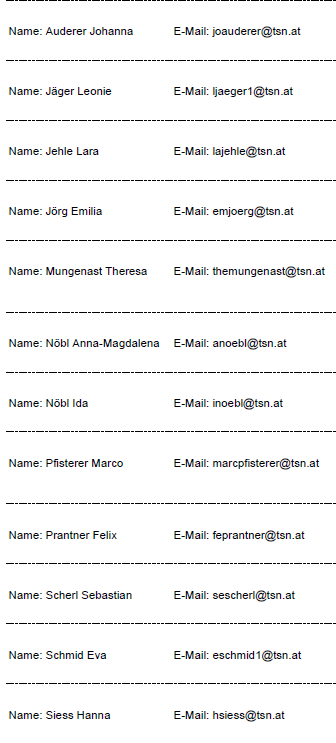 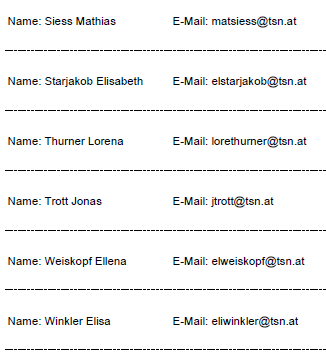 